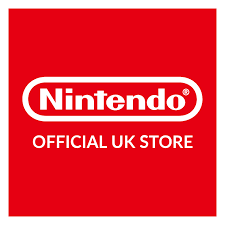 Cancellation FormTo:  Nintendo Official UK StoreI hereby give notice that I wish to cancel my contract of sale for the following goods:Order Number:Customer Name:Customer Address:Signature:Date: